參加講座  好書大放送((傾聽的力量  或  等值書籍 ))1130530(四) 18:30~20:00 家庭教育優質化計畫講座 : 提升親子關係及親子溝通技巧~談傾聽的力量講師: 競爭Lead教育中心 李柏賢老師。地點:會稽國中3樓會議室親職講座報名專線:03-3551496#610、612  (歡迎大家報名參加，共襄盛舉!)報名連結:https://forms.gle/ciiNAMNDZMaMJRiVA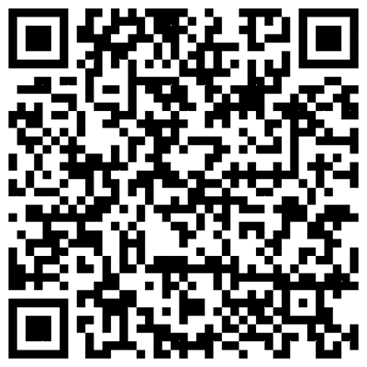 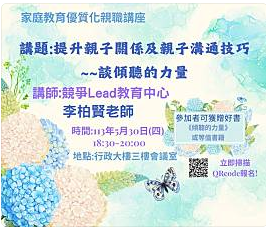 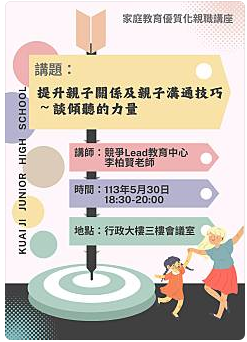 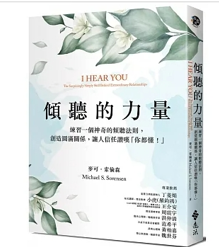 